Financial summary form (FSF) for study visa applications All applicants for long stay Irish study visas must complete this formApplicant information and declarationApplicant declarationIn signing this declaration, I, the visa applicant, confirm that information provided is factual and correct. I understand that the provision of false or misleading information, or supporting documentation, may result in my application being refused – without the right of appeal – and I may be banned from making future applications, for an Irish visa, for a period of up to five years.Immediate access financesAll students are required to show, at date of visa application, that they have immediate access to cover outstanding fees and cost of living expenses for year one of their studies.Course feesPlease state the total fee requirement for year one, any fee payments made, and any scholarship funds that you are availing of. Required fees and scholarships must be confirmed in your educational offer letter.List of fee payments made to dateFor any fees payments made to date, as declared in B above, state the details of the transfers:Cost of livings expensesAll students must show that they have immediate access to cost of living (COL) expenses for year one of their studies.Total immediate access funds required for year oneState the total amount of funding you are required to demonstrate for year one of your studies:Declared finances for year oneIn this section, declare all financial sources that you are reliant on for your year one financial requirement total, outlined in section 2.3:Total funding availableReady access financial requirementsIf you are seeking to study a course lasting more than one year, then you must show that you have the ability to fund each additional year of study. If you are studying a one year programme, then you can disregard this section.In table 3.1 please insert the total fees, scholarships and cost of living requirements, for each additional year of study after year one. The fees and scholarships declared must be evidenced in your educational offer letter. Additional funding requirements for years two and aboveAdditional fundsIf you have listed additional financial requirements in section 3.1, which are not covered by your declared available finances in section 2.5, then please provide a statement as to how your future funding will be provided for. Remember, you must show that you will have sufficient funds to support your entire stay, without recourse to public funds or the reliance on casual employment in Ireland.Sponsorship declaration of consentFor each sponsor declared in section 2.4 and 3.2, signed consent and copies of an official identity document (which includes their signature) must be provided. Failure to do so will result in the sponsor, and any of their stated finances, being excluded from assessment.I, the stated sponsor below, hereby declare that the information supplied in this form, relating to my financial information and my willingness to sponsor the visa applicant to the stated amounts, is factual and correct. I understand that the provision of false, or misleading, information, or supporting documentation, may result in the visa application being refused – without the right of appeal – and the visa applicant being subject to a visa ban for a period of up to five years.Please note: Any finances declared in this form must be backed up with documentary evidence as part of the visa application. Non-evidenced declarations will not be considered. Failure to submit a completed Financial Summary Form will result in delays to your application or possible visa refusal if your financial circumstances cannot be confirmed.AVATS numberNationalityFirst namePassport numberMiddle namePassport expiry dateSurnamePlace of passport issueDate of birthSignatureDateA. Fees requiredB. Fees paid to dateC. Scholarship availableD. Outstanding fees
(A-B-C)€  €  €  €  Date of fee paymentPayment amountCumulative amount paid to dateSource of funds (account used to make the payment)CategoryE. COL requirementCost of living requirement for year one:€  Required finances categoryTotalsD. Course fees outstanding€  E. COL requirement€  F. Total immediate access funds required for year one€  Fund typeName of account holderAccount holder relationship to applicantAccount details Available funds in EuroFund availability dateEnter the sum of all declared finances in section 2.4:€ Total length of course
(in years)Total additional fees required
(G)Total additional scholarship available
(H)Total cost of living requirements
(I)Total ready access funds required
(sum of G+H+I)Comments€ € € € Sponsor nameRelationship to applicantSponsor DOBIdentity document numberPhone numberEmail addressSignature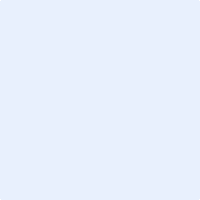 